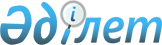 Аудан әкімдігінің 2015 жылғы 4 мамырдағы № 17/11 "Қарағанды облысы Бұқар жырау ауданы Бұқар жырау ауылдық округі әкімінің аппараты" мемлекеттік мекемесінің Ережесін бекіту туралы" қаулысының күші жойылды деп тану туралыҚарағанды облысы Бұқар жырау ауданы әкімдігінің 2016 жылғы 21 маусымдағы №19/10 қаулысы      Қазақстан Республикасының 2001 жылдың 23 қаңтардағы "Қазақстан Республикасындағы жергілікті мемлекеттік басқару және өзін - өзі басқару туралы" Заңдарына сәйкес аудан әкімдігі ҚАУЛЫ ЕТЕДІ:

      1. Аудан әкімдігінің 2015 жылғы 4 мамырдағы №17/11 "Қарағанды облысы Бұқар жырау ауданы Бұқар жырау ауылдық округі әкімінің аппараты" мемлекеттік мекемесінің Ережесін бекіту туралы" (нормативтік құқықтық актілерді мемлекеттік тіркеу Тізілімінде № 3234 болып тіркелген, 2015 жылғы 22 қыркүйектегі "Әділет" ақпараттық-құқықтық жүйесі, 2015 жылғы 13 маусымдағы "Бұқар жырау жаршысы" аудандық газетінде жарияланған) қаулысының күші жойылды деп танылсын.

      2. Осы қаулының орындалуын бақылау аудан әкімі аппаратының басшысы Айғаным Жолшорқызы Ақпановаға жүктелсін.


					© 2012. Қазақстан Республикасы Әділет министрлігінің «Қазақстан Республикасының Заңнама және құқықтық ақпарат институты» ШЖҚ РМК
				
      Аудан әкімі

Н. Кобжанов
